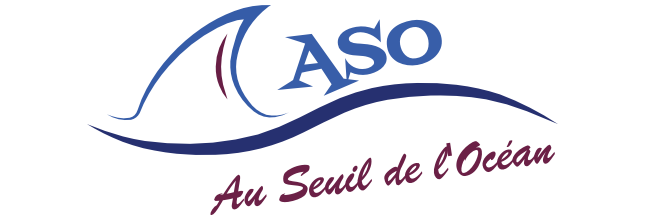 Vide-Grenier Manoir de Ker AllanBulletin d’inscriptionVide grenier du 		: Déjà exposé  		OUI         NON  (supprimer la mention inutile)Nom			  	:Prénom			:Téléphone 		:Adresse mail		:N° immatriculation 	: Réservation 		:         x3m x 10€ =Arrivée des exposants dès 7h00 et avant 9h00, règlement sur place.Renvoyez votre bulletin au plus vite par mail :rivesdevilaine@orange.frOu par courrier :ASO Au Seuil de l’OcéanLe Bout de la Bôle 44410 ASSERACQuestions, commentaire utiles : 